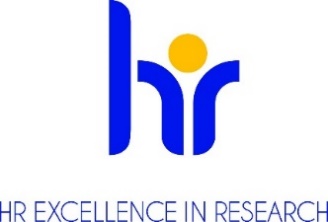 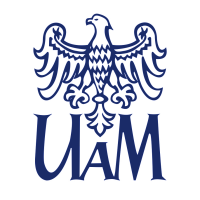 PROREKTORKIERUJĄCY SZKOŁĄ DZIEDZINOWĄNAUK ŚCISŁYCHUNIWERSYTETU IM. ADAMA MICKIEWICZA W POZNANIUOGŁASZAKONKURS_11_CNBM_adiunkt_1_2024na stanowisko adiunktw Centrum NanoBioMedycznymPodstawowe informacjeNr referencyjny konkursu (reference number): KONKURS_11_CNBM_adiunkt_1_2024Dyscyplina naukowa (research field): nauk chemicznych, fizycznych, inżynierii materiałowej, biotechnologii lub pokrewnych,Wymiar czasu pracy (job status) (hours per week) i liczba godzin pracy w tygodniu 
w zadaniowym systemie czasu pracy: Pełen etat, 40 godzin/tydzień w zadaniowym systemie czasu pracy.Podstawa nawiązania stosunku pracy i  przewidywany czas zatrudnienia (type of contract): umowa o pracę na czas nieokreślony/na czas określony ….. roku/…latumowa o pracę na czas określony czterech lat z możliwością przedłużenia.Przewidywany termin rozpoczęcia pracy (envisaged job starting date): 1.07.2024 Miejsce wykonywania pracy (work location):Centrum NanoBioMedyczne, ul. Wszechnicy Piastowskie 3, 61-614 Poznań. Termin, forma i miejsce złożenia aplikacji: (application deadline and how to apply)Zgłoszenia należy wysyłać na adres cnbmadm@amu.edu.pl W zgłoszeniu należy podać numer referencyjny konkursu. Termin składania dokumentów: 31.05.2024 r.Wymagane dokumenty (required documents)Zgłoszenie kandydata do konkursu kierowane do prorektora ogłaszającego konkurs;Curriculum Vitae; Dyplomy lub zaświadczenia wydane przez uczelnie potwierdzające wykształcenie 
i posiadane stopnie lub tytuł naukowy (w przypadku stopni naukowych uzyskanych zagranicą - dokumenty muszą spełniać kryteria równoważności określone w art. 328 ustawy z dnia 20 lipca 2018 roku Prawo o szkolnictwie wyższym i nauce (Dz.U. z 2023 r. poz. 742 t.j.) Informacja o osiągnięciach badawczych, dydaktycznych i organizacyjnych,Inne dokumenty określone przez komisję konkursową.Zgoda na przetwarzanie danych osobowych następujacej treści : Zgodnie z art. 6 ust.1 lit a ogólnego rozporządzenia o ochronie danych osobowych z dnia 27 kwietnia 2016 r. (Dz. U. UE L 119/1 z dnia 4 maja 2016 r.) wyrażam zgodę na przetwarzania danych osobowych innych niż: imię, (imiona) i nazwisko; imiona rodziców; data urodzenia; miejsce zamieszkania (adres do korespondencji); wykształcenie; przebieg dotychczasowego zatrudnienia, zawartych w mojej ofercie pracy dla potrzeb aktualnej rekrutacji.";Warunki konkursu określone przez komisję konkursową Określenie kwalifikacji: (researcher profile) zgodnie z wytycznymi Euraxess R 1 naukowiec nieposiadający stopnia doktora 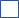  R 2 naukowiec ze stopniem doktora  R 3 samodzielny naukowiec  R 4 doświadczony samodzielny naukowiec https://euraxess.ec.europa.eu/europe/career-development/training-researchers/research-profiles-descriptors)Opis oferty pracy (offer description)Stanowisko adiunkt w grupie pracowników badawczych  w Centrum NanoBioMedycznym. Zatrudnienie w Centrum to szansa na pracę w bardzo dobrym zespole naukowców, który zapewni wsparcie w zakresie badawczymWymagania i kwalifikacje (requirments and qualifications)Do konkursu mogą przystąpić osoby, spełniające wymogi określone w art. 113 ustawy z dnia 
20 lipca 2018 roku Prawo o szkolnictwie wyższym i nauce (Dz.U. z 2023 r. poz. 742 t.j.) oraz spełniające następujące wymagania:Stopień naukowy doktora w dyscyplinie nauk chemicznych, fizycznych, inżynierii materiałowej, biotechnologii lub pokrewnych,udokumentowany staż naukowy,  udokumentowany, wysoki dorobek naukowy indeksowany w bazach Scopus lub Web of Science w dyscyplinie nauk chemicznych, fizycznych, inżynierii materiałowej, biotechnologii lub pokrewnychwymagane doświadczenie w badaniach materiałów używanych w biomedycynie lub zjawisk biofizycznych,znajomość technik spektroskopowych umożliwiających badania materii miękkiej, 
w szczególności spektroskopii jądrowego rezonansu magnetycznego (NMR) będzie dodatkowym atutembiegła znajomość języka angielskiego w mowie i piśmie,kompetencje pozwalające na umiędzynarodowienie badań, w szczególności na samodzielne rozpowszechnianie wyników badań w formie ustnej i pisemnej, samodzielnej redakcji manuskryptów publikacji naukowych oraz ustnej prezentacji wyników badań w języku angielskim,Wymagania dodatkowe:- samodzielność, umiejętności organizacyjne,
- gotowość do współpracy w zespole,
- gotowość do mobilności naukowej,
- gotowość do dzielenia się wiedzą i doświadczeniem.Wymagania językowe (required languages)       język polski - płynnyjęzyk 	angielski – płynny (znajomość języka polskiego pozwalająca na wypełnianie obowiązków organizacyjnych i badawczych od dnia zatrudnienia)Wymagane doświadczenie badawcze, badawczo-dydaktyczne lub dydaktyczne (required research experience)wymagane doświadczenie w badaniach materiałów używanych w biomedycynie lub zjawisk biofizycznych,znajomość technik spektroskopowych umożliwiających badania materii miękkiej, 
w szczególności spektroskopii jądrowego rezonansu magnetycznego (NMR) będzie dodatkowym atutembiegła znajomość języka angielskiego w mowie i piśmie,kompetencje pozwalające na umiędzynarodowienie badań, w szczególności na samodzielne rozpowszechnianie wyników badań w formie ustnej i pisemnej, samodzielnej redakcji manuskryptów publikacji naukowych oraz ustnej prezentacji wyników badań w języku angielskim,Benefity (benefits)atmosfera szacunku i współpracywspieranie pracowników z niepełnosprawnościamielastyczny czas pracydofinansowanie nauki językówdofinansowanie szkoleń i kursówdodatkowe dni wolne na kształcenieubezpieczenia na życieprogram emerytalnyfundusz oszczędnościowo – inwestycyjnypreferencyjne pożyczkidodatkowe świadczenia socjalnedofinansowanie wypoczynkudofinansowanie wakacji dzieci„13” pensjaKryteria kwalifikacyjne (eligibility criteria) Zgodność profilu naukowego kandydata z ogłoszeniem.Liczba i poziom naukowy publikacji naukowych kandydat. Liczba wystąpień konferencyjnych kandydata.Odbyte staże i udział w projektach badawczych.Przebieg procesu wyboru (selection process) Rozpoczęcie prac komisji konkursowej nie później niż 14 dni po upływie daty złożenia dokumentów.Ocena formalna złożonych wniosków.  W przypadku braku wymaganych dokumentów, wezwanie do uzupełnienia dokumentacji lub dostarczenia dodatkowych dokumentów.Wyłonienie kandydatów do etapu rozmów.Rozmowa z kandydatami spełniającymi wymogi formalne.Komisja ma prawo wystąpić o sporządzenie recenzji zewnętrznych dorobku kandydatów bądź poprosić kandydatów o przeprowadzenie zajęć dydaktycznych z możliwością ich oceny przez studentów.Ogłoszenie wyników przez przewodniczącego komisji konkursowej oraz poinformowanie kandydatów o rozstrzygnięciu. Informacja zwierać będzie uzasadnienie oraz wskazanie mocnych i słabych stron kandydatów. Wraz z informacją kandydatom odesłane zostaną również złożone dokumenty.Perspektywy rozwoju zawodowegoWybrany kandydat będzie miał możliwość:1. Rozwoju działalności badawczej zgodnie z wybranym zakresem badań;2. Doskonalenia umiejętności badawczych z uwzględnieniem wykorzystania aparatury naukowej znajdującej się w Jednostce. 3. Aplikowania i uczestniczenia w grantach badawczych przy wsparciu wykwalifikowanego personelu UAM.4. Odbycia stażów w uczelniach polskich i zagranicznych.5. Możliwość awansu naukowego w ramach struktury zatrudnienia w zależności od osiągnięć naukowych, dydaktycznych oraz organizacyjnych.6. Aktywnego uczestniczenia w wydarzeniach związanych z funkcjonowaniem jednostki.Klauzula informacyjna RODO :Zgodnie z art. 13 ogólnego rozporządzenia o ochronie danych osobowych z dnia 27 kwietnia 2016 r. (Dz. Urz. UE L 119 z 04.05.2016) informujemy, że:Administratorem Pani/Pana danych osobowych jest Uniwersytet im. Adama Mickiewicza  w Poznaniu 
z siedzibą: ul. Henryka Wieniawskiego 1, 61 - 712 Poznań.Administrator danych osobowych wyznaczył Inspektora Ochrony Danych nadzorującego prawidłowość przetwarzania danych osobowych, z którym można skontaktować się za pośrednictwem adresu 
e-mail: iod@amu.edu.pl.Celem przetwarzania Pani/ Pana danych osobowych jest realizacja procesu rekrutacji na wskazane stanowisko pracy.Podstawę prawną do przetwarzania Pani/Pana danych osobowych stanowi Art. 6 ust. 1 lit. a ogólnego rozporządzenia o ochronie danych osobowych z dnia 27 kwietnia 2016 r. oraz  Kodeks Pracy z dnia 
26 czerwca 1974 r. (Dz.U. z 1998r. N21, poz.94 z późn. zm.).Pani/Pana dane osobowe przechowywane będą przez okres 6 miesięcy od zakończenia procesu rekrutacji.Pani/Pana dane osobowe nie będą udostępniane innym podmiotom, za wyjątkiem podmiotów upoważnionych na podstawie przepisów prawa. Dostęp do Pani/Pana danych będą posiadać osoby upoważnione przez Administratora do ich przetwarzania w ramach wykonywania swoich obowiązków służbowych.Posiada Pani/Pan prawo dostępu do treści swoich danych oraz z zastrzeżeniem przepisów prawa, prawo do ich sprostowania, usunięcia, ograniczenia przetwarzania, prawo do przenoszenia danych, prawo do wniesienia sprzeciwu wobec przetwarzania, prawo do cofnięcia zgody w dowolnym momencie.Ma Pani/Pan prawo do wniesienia skargi do organu nadzorczego – Prezesa Urzędu Ochrony Danych Osobowych, ul. Stawki 2, 00 – 193 Warszawa.Podanie danych osobowych jest obligatoryjne w oparciu o przepisy prawa, w pozostałym zakresie jest dobrowolne.Pani/ Pana dane osobowe nie będą przetwarzane w sposób zautomatyzowany i nie będą poddawane profilowaniu.